Dagsorden for fagkonference i dansk/ matematikSiden sidst: Hvad har I som årgang haft fokus på i den seneste periode i dansk/ matematik?Elevdata: Med afsæt i jeres elevdata og evalueringer fra den daglige undervisning:Hvor ser I tegn på fremgang? Hvad tror I det skyldes?Hvilke faglige områder har eleverne svært ved? Hvad skal vi arbejde videre med?Tiltag og kompetenceudvikling:Hvilke områder vil I som årgang have fokus på i faget i den kommende periode?Hvad kan I igangsætte med det samme?Hvad har I brug for mere viden om fx gennem kompetenceudviklingsforløb?Husk SMARTE mål Specifikt Hvad vil vi opnå, og hvem er målgruppen/ elevgruppen?Målbart Hvordan ved vi når målet er nået? Hvordan kan vi indsamle data/ viden på det?Ansvarsfordelt/ accepteret Giver målet mening for alle på årgang og i klasserne? Kan alle involverede se deres egen rolle og eget ansvar?Realistisk Tror vi på, at målet kan nås i løbet af den afsatte periode?Hvad kan understøtte vores mål, og hvad kan modarbejde vores mål?Tidsafgrænset Har vi fastsat tid for, hvornår vores mål skal være nået?Er det klart for alle involverede, hvornår vi skal nå vores mål?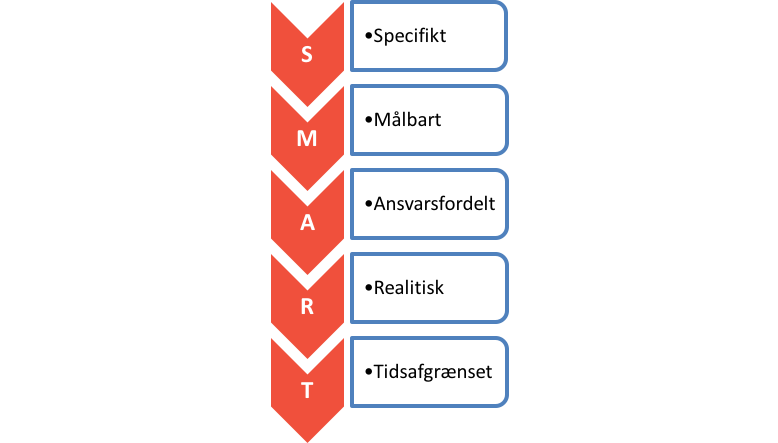 